QUADRO DE HORÁRIOS-PPGEL (2020/1)LINGUÍSTICA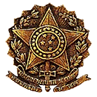 MINISTÉRIO DA EDUCAÇÃOUNIVERSIDADE FEDERAL DO PIAUÍPRÓ-REITORA DE PÓS-GRADUAÇÃOCENTRO DE CIÊNCIAS HUMANAS E LETRASCOORDENAÇÃO DE PÓS-GRADUAÇÃO EM LETRASCampus Universitário Ministro Petrônio Portella – Bairro Ininga – Teresina-PI - CEP: 64.049-550 – e-mail: posletras@ufpi.br– Fone (086) 3215-5942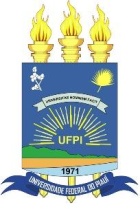 Turnosegunda-feiraterça-feiraquarta-feiraquinta-feirasexta-feiraM/8h às 12hTÓPICOS ESPECIAIS EM LINGUÍSTICA III: Linguagem e neurociências(Prof. Naziozênio Lacerda)Sala 323-LESTUDOS PRAGMÁTICOS(Prof.ª Iveuta Lopes)Sala 323-LVARIAÇÃO/DIVERSIDADE LINGUÍSTICA, ORALIDADE E LETRAMENTOS(Prof.ª Catarina de Sena)Sala 323-LANÁLISE DO DISCURSO (Prof.ª Maraisa Lopes)Sala 323-LTÓPICOS EM TEORIAS LINGUÍSTICAS I:Imagem e Produção de Sentido(Prof. Wellington Borges)Sala 323-LT/14h às 18hDESCRIÇÃO DO PORTUGUÊS(Prof.ª Maria Auxiliadora Lima)Sala 323-ITEORIAS LINGUÍSTICAS(Prof. Marcelo dos Anjos)Sala 323-IMETODOLOGIA EM INVESTIGAÇÃO EM CIÊNCIA DA LINGUAGEM(Prof. Francisco Alves Filho)Sala 323-I